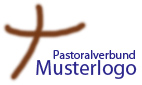  Was muss ich tun?Jeder Nutzer am Rechner muss ein eigenes Passwort festlegenHinweise hierzu im Verwaltungshandbuch beachten Was muss ich beachten? Weitere Informationen:---Abgesprochenes Vorgehen zu diesem Arbeitsbereich:Abgesprochenes Vorgehen zu diesem Arbeitsbereich:1.Folgender Umgang mit Passwörtern/Codes ist vereinbart: …2.3.4.5.